Algebra II                                           Name____________________________Unit 2B Quadratics Test Review          Date___________________Hour______Standard Form:  y = ax2 + bx + c Quadratic equation:  x = Equation for line of symmetry: x = Vertex Form:  y = a(x – h)2 + k  where (h,k) is the vertex.The graph opens up when “a” is __________________.  The graph opens down when “a” is ___________________. What is the axis of symmetry in the graphed quadratic function?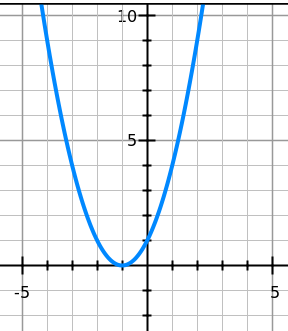 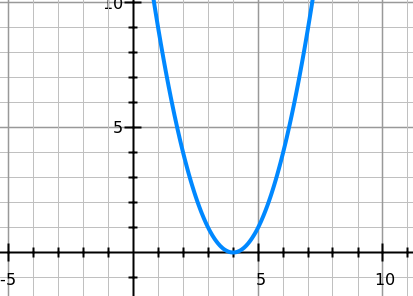  The vertex of the graph y = x2 is (0,0).  What is the vertex of the graph    y = (x + 6)2 – 3?What is the vertex of the graph y = -2(x – 9)2 – 5?Page in notebook: _______Things to remember for this type of question:____________Jessica, who has a bionic arm, is crossing a bridge over a small gorge and decides to toss a coin into the stream below for luck.  The distance of the coin above the water can be modeled by the function  h(t) = -16t2 + 96t + 112, where h(t) is the height of the coin in feet, above the water, and t is the time in seconds, the coin is in the air.  What is the highest height the coin reaches before it drops into the water?  Page in your notebook:______________What strategy did you use to help you answer this question? A manufacturer determines that the number of drills it can sell is given by the formula D = -3p2 + 180p – 285,  where p is the price of the drills in dollars.         What is the maximum number of drills they will sell?  Page in your notebook:______________The equation of the first graph is y = x2.  What is the equation of the 2nd graph?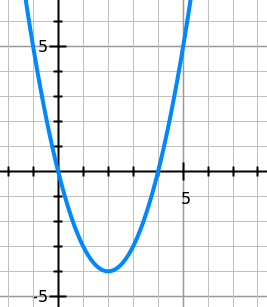 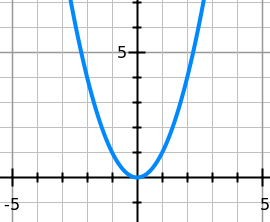 Strategy:  What form should you write the equation in, standard or vertex?  (circle one)How do you find the “a” value? ___________________________________________________________________________________________________What page in your notebook helped you with these problems? ____________________The equation of the first graph is y = x2.  What is the equation of the 2nd graph?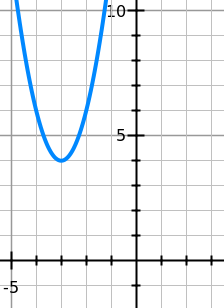 The graph below shows the equation y = x2.  How would the graph of y = 10x2 differ from the given graph.  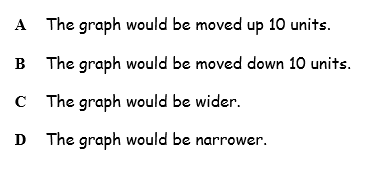 What strategy did you use to help you answer this question? Which of the following is true about the graph of the quadratic function y = 4(x - 6) + 3?  Circle the true statement, and write and explanation by the others to Explain why the false statements are false.The graph opens downThe vertex is located at (6, -3).The vertex of the graph is a minimumThe graph has an axis of symmetry at y = -3.Solve the following equation by square root method:  2x2 – 72 = 0.   Page in notebook__________Solve the following equation by Factoring:    x2 – 5x – 14 = 0     Page in notebook___________11) Solve the following equation using the quadratic formula.  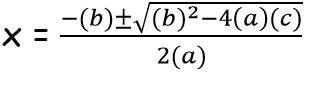    x2 – 5x + 2 = 0  (leave answer in exact form)Page in notebook______  Solve the equation by factoring:  3x2 + 16x + 5 = 0.         Page in notebook______ Solve the following by the square root method:  x2 + 100 = 0 Solve the following by the square root method:  2x2 – 144 = 0.  Find the discriminant and number of real solutions of the following equation: y = 2x2 – 9x – 5                            b) y = 5x2 – 2x + 10                  Simplify the following:                                     b)                           c) Which of the following represents the graph of the quadratic equation whose zeros are -3 and 2 and whose y-intercept is found at (0, -4)?A 	 	BC	D     Factor 3x2 – 7x +2  Write the number in the form a + bi.                                 b)                                c)            
20) Use the quadratic formula to solve.  	      2x2 – 5x + 1 = 0           b)               c)             d)  Find the vertex of the following equations:     y = 2x2 + 4x – 5                                            b) y = 3x – 12x + 2What did strategy or formula did you use to help you with this problem? ____ Simplify the following expressions: Write as a + bi(-1 + 6i) + (-4 + 2i)                 b) (2 + 8i) + (-3 + -5i)  Simplify the following expressions:  Write as a + bi  (2 – 5i) – (3 + 4i)                             b) (-3 + 4i) – (6 – 6i) Find the product of the following.  Remember i2 = -1a) (2 + 5i)(-1 + 5i)                                              b) (5 – 4i)(-2 + 5i)